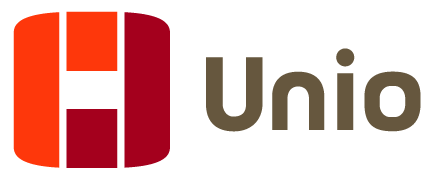 Høring Familie -og kulturkomiteen Generell innledningDet å sikre barn og unge gode og trygge oppvekstvillkår er samfunnsbygging i praksis. Det er blant det viktigste vi kan gjøre som samfunn. Vi er glad for at regjeringen er klar på at barnevernet skal være et sikkerhetsnett og anerkjenner feltets kompleksitet og behov for kunnskap og kompetanse. Utsatte barn og unge fortjener politikere som vil kjempe for et robust og forsvarlig barnevern.. Men Unio har prioritert å pekte på to områder som er avhengig av en skikkelig satsning. Dette er: Barnevernfaglige stillinger i barneverntjenesteneKompetansekrav og systematisk styrking av kvalitetBarnevernfaglige stillinger i barneverntjenesteneBakgrunn for behovI 2010 utarbeidet BLD en analyse av misforholdet mellom økning i oppgaver og den svake økningen av stillingsressurser. Analysen viste et misforhold som hadde pågått i over 20 år og et behov for minst 1500 nye stillinger. Det ble lovet en opptrapping, og siden den gang er det øremerket ca. 1000 stillinger. Kommunene mangler fortsatt 500 av de 1000 stillingene basert på denne planen fra 2010. I mellomtiden har oppgave fortsatt og øke, og det er fortsatt behov for flere fagfolk til å løse oppgavene. Regjeringens opplegg (Post 60): Regjeringen foreslår å videreføring på samme nivå som i 2015, med et tillegg som skal tilfalle kommunene i kommuneforsøket. Dette  er ikke tilstrekkelig og sikrer ikke forsvarlig bemanning.Unios tiltak:For å møte dagens behov, må antallet stillinger økes med 600 øremerkede stillinger over en periode på to år. Post 60 bør økes med minimum 230 millioner. Dette tilsvarer 300 barnevernfaglige årsverk. Kompetansekrav og systematisk styrking av kvalitetBakgrunn for behovBarnevern løser noen av velferdssamfunnets mest komplekse oppgaver. Det stilles krav til forsvarlige tjenester, et kunnskapsbasert barnevern, økt effektivitet og økt rettsikkerhet for å nevne noe. Det er gjennom flere NOUer og Stortingsmeldinger erkjent behov for en kraftig økning i kompetansen i barnevernet (eks: NOU 2009:8, St.M 13, Prop 106 L og Barnevernpanelets rapport). Kompetansen og kvaliteten i barnevernet øker. Men kvaliteten er ujevn og det mangler både satsning og styring. Tiden er overmoden for tiltak som løfter barnevernets kompetansenivå. Regjeringens opplegg:30 millioner i kompetanseheving knyttet til å pålegge hjelpetiltak å opprette tilskuddsordning til videreutdanning. Dette er for tynt. Fordelt på nærmere 10 000 ansatte tilsvarer dette ca. 3000 kr,- pr ansatt. Det blir ikke et skikkelig løft av midler til et dagskurs.   Unios forslag:Det settes av 200 millioner kroner på post 61 og 72 til kompetanseutvikling i kommunene. Midlene fordeles etter fordelingsnøkkel til Fylkesmannsembetene og tildeles kommunene etter søknad. Midlene benyttes etter følgende satsningsområder:100 millioner som støtte til ansatte som tar barnevernfaglig masterutdanninger, særlig med fokus på barnevernfaglig ledelse og veiledning50 millioner til å dekke merutgifter for kommuner som ansetter søkere med barnevernfaglig mastergrad 10 millioner til videreutvikling og ytterligere implementering av internkontroll i det kommunale barnevernet jf. forskrift om internkontroll, med fokus på grunnleggende helhetlig og kontinuerlig kvalitetssikring.40 millioner til utredning og utprøving av tydelige kompetansekrav til ledere og ansatte i barnevernet.